Publicado en Madrid el 09/10/2019 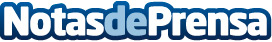 Aplicaciones modernas con pavimento impreso, según StrataEl uso de materiales cada vez más duraderos y decorativos ha llevado al pavimento impreso a un nuevo nivel. Hoy, no solo se utiliza para garajes y suelos exterioresDatos de contacto:STRATAhttps://stratapavimentos.com924 985 959Nota de prensa publicada en: https://www.notasdeprensa.es/aplicaciones-modernas-con-pavimento-impreso Categorias: Nacional Interiorismo Consumo Construcción y Materiales http://www.notasdeprensa.es